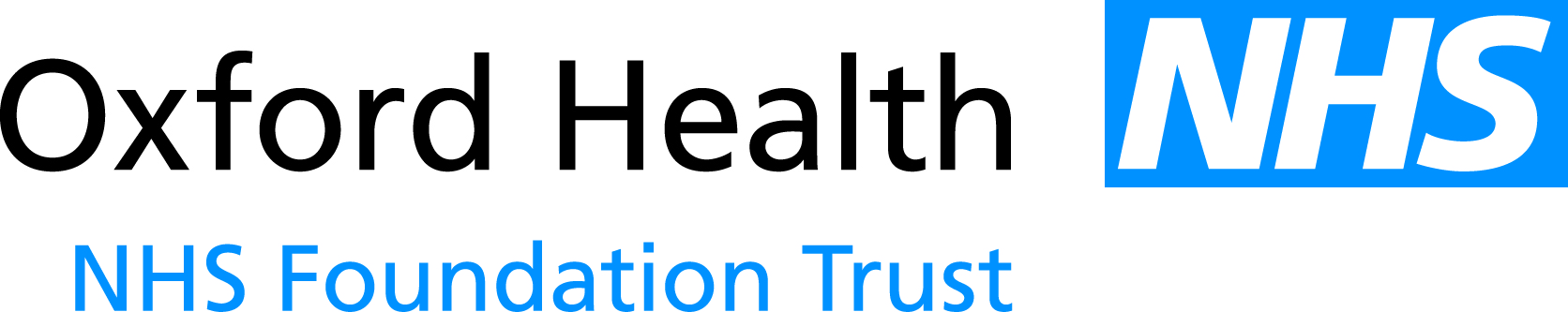 Report to the Meeting of the Oxford Health NHS Foundation TrustBoard of Directors 27 March 2013Chief Executive’s Report For: InformationNational Issues1. Review of NHS Complaints System Following the Prime Minister’s announcement of a review of the NHS complaints handling in response to the ‘Francis Report’, the Secretary of State for Health has appointed Ann Clwyd MP and Professor Tricia Hart, Chief Executive of South Tees Hospitals NHS FT (and advisor to Robert Francis QC during his two inquires into the Mid Staffordshire NHS FT) to lead the review.The review will report to the Secretary of State by the Parliamentary summer recess and is being encouraged to make recommendations about:-any aspect of the NHS complaints arrangements  and other means by which patients make concerns known the way that organisations receive and act on concerns and complaintshow Boards and managers carry out their functions the process by which individual organisations are held to account for the way that they handle concerns and complaints Anyone is being encouraged to submit evidence to the review team and I have asked the Director of Nursing and Clinical Standards to consider whether the Trust should submit a response.Local / Trust Issues2. CEO Stakeholder MeetingsSince the last meeting, key stakeholders that I have met have included:- Janice Shiner, Chair LETBthe Trust’s relationship team at MonitorKey meetings and visits that I have attended have included:-Coasters at Manzil Way Strategic Health Liaison Meeting with Buckinghamshire County Council, Buckinghamshire CCG and Buckinghamshire Hospitals NHS TrustThames Valley Local Education and Training Board Partnership CouncilFTN Chairs and CEOs Meeting3. Consultant AACAn Advisory Appointment Committee chaired by Mike Bellamy convened on 8 March 2013 and offered the post of Consultant Psychiatrist in Older Adult Psychiatry (Oxon South Locality CMHT) (0.8 WTE) to Dr Lola Martos, subject to Board agreement and relevant pre-employment checks. Dr Martos gained her medical degree in Spain and trained in psychiatry in Oxford. She has been working most recently as a locum Consultant Psychiatrist in Older Adult Psychiatry in the post which she has been offered substantively. Apart from her clinical skills, she is actively engaged in training and research. The Board is asked to approve this appointment.4. Collaboration for Leadership in Applied Health Research and Care (CLAHRC)Work continues on preparing an application for CLAHRC funding with Professor John Geddes, Dr Belinda Lennox and Professor Richard Hobbs working on developing the bid.  A meeting of key stakeholders took place on 4 March 2013 at which we explored possible themes for the bid, and discussed the leadership and governance structure.  Professor Richard Hobbs, University of Oxford Department of Primary Care Health Sciences would be the CLAHRC Director. RecommendationThe Board is asked to note the report and approve the Consultant AAC recommendation. Lead Executive Director:	Stuart Bell, Chief Executive